Ежедневный гидрологический бюллетеньСведения о состоянии водных объектов Восточно-Казахстанской и Абайской области, по данным гидрологического мониторинга на государственной сети наблюдений по состоянию на 8 час. 12 апреля 2024 годаОЯ: На территории Абайской и Восточно-Казахстанской области на предстоящие сутки в связи выпавшими и ожидаемыми осадками и повышенным температурным фоном продолжится интенсивное снеготаяние, ожидается формирование талового и склонового стоков, подъемы уровней воды на реках, при этом возможны разливы и подтопления.Данные ГЭС Директор                   		                                                            Л. БолатқанСоставил (а): Асқарова І.А.Тел.: 8 7232 76 79 05	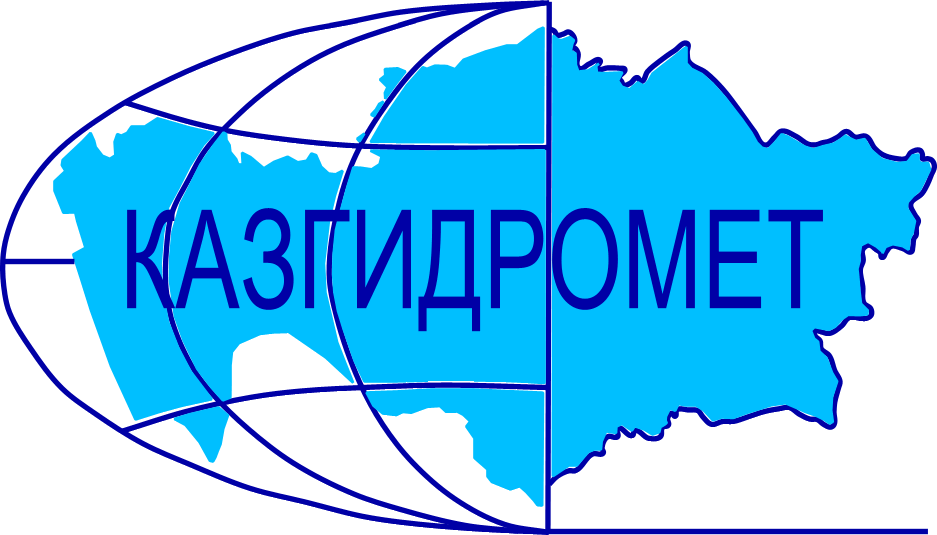 Филиал Республиканского государственного предприятия на праве хозяйственного ведения "Казгидромет" Министерства экологии и природных ресурсов РК по Восточно-Казахстанской и Абайской областямФилиал Республиканского государственного предприятия на праве хозяйственного ведения "Казгидромет" Министерства экологии и природных ресурсов РК по Восточно-Казахстанской и Абайской областямг. Усть-Каменогорск   ул. Потанина, 12г. Усть-Каменогорск   ул. Потанина, 12Тел. 76 79 05, 70 14 40Название гидрологического постаКритический уровеньводы смУровень воды смИзменение уровня воды за сутки ±смРасход воды, м³/сек Ледовая обстановка и толщина льда смр. Кара Ертис - с. Боран52533015480р. Ертис - с. Абылайкит3001750р. Ертис - с. Уварова286-19р. Ертис - с. Баженово52140р. Ертис - г. Семей45036245р. Ертис - с. Семиярка550212572080Навалы льда на берегах, ледоход 10%р. Бас Теректы - с. Мойылды163230.9р. Калжыр - с. Калжыр488743.0р. Кандысу - с. СарыоленНет связи р. Богаз - с. Кызыл Кесик22762.03р. Каргыба - с. Есим3792р. Улкен Бокен - с. Джумба312665.5р. Кайынды - с. Миролюбовка24710р. Куршим - с. Маралды253-1095.4р. Куршим - с. Вознесенка310252-15214р. Нарын - с. Кокбастау403541.7р. Нарын - с. Улкен Нарын2281671.5р. Буктырма - с. Берель29076-245.6Остаточные заберегир. Буктырма - с. Барлык250(300з)75-5104Остаточные заберегир. Буктырма - с. Лесная Пристань530439-55799Навалы льда на берегахр. Хамир - с. Малеевск199-21113р. Акберел (Aкбулкак) – с. Берел244-115.4Остаточные заберегир. Аксу - с. Аксу97-828.8Навалы льда на берегахр. Урыль - с. Урыль14502.40Остаточные заберегир. Черновая - с. Черновое (Аккайнар)50504.23р. Левая Березовка - с. Средигорное200166-1814.7р. Тургысын - с. Кутиха98-1970.8Остаточные заберегир. Березовка - с. Соловьево273-2033.2р. Сибе - с. Алгабас1560р. Абылайкит - с. Самсоновка420392249.5р. Тайынты – с. Асубулак317531.9р. Смолянка - с. Северное7621.29р. Шаровка - с. Шаровка189-18р. Ульби - г. Риддер353-9р. Ульби - с. Ульби Перевалочная380265-39460р. Киши Ульби - с. Горная Ульбинка380287-23р. Дресвянка - с. Отрадное96-910.8р. Улан - с. Герасимовка440388611.9р. Глубочанка - с. Белокаменка334311-55.07р. Красноярка - с. Предгорное350311-1024.0р. Оба - с. Каракожа235-44379Навалы льда на берегах, ледоход 10%р. Оба - с. Верхуба450325-37р. Оба - г. Шемонаиха430363-71320р. Малая Убинка - с. Быструха565-15р. Жартас - с. Гагарино164-21.97р. Кызылсу - с. Шалабай215-28.08р. Шар - аул Кентарлау4904708104р. Шар – г. Чарск3339вдхр. Буктырма - п. Тугыл3977Лед относит от берегавдхр. Буктырма - с. Аксуат3865Подвижка льда, лед относит от берегавдхр. Буктырма - с. Куйган4047Подвижка льда, лед относит от берегавдхр. Буктырма - с. Хайрузовка4098Закраины 10%, лед подняло,вода на льдувдхр. Буктырма - с. Заводинка4137Промоины 10%, вода на льду, лед потемнел, лед подняловдхр. Буктырма - с. Селезневка4056Закраины 10%, вода на льду, лед тает на местевдхр. Буктырма - г. Серебрянск4036р. Аягоз - с. Тарбагатай1401816.5р. Аягоз - г. Аягоз32349р. Уржар - с. Казымбет 134619.5р. Емель - п. Кызылту Нет связи Название ГЭСНормальный подпорный уровеньНормальный подпорный уровеньУровеньводы, м БСОбъем,км3Сброс,м3/сФактический приток, м3/сПримечаниеНазвание ГЭСУровеньводы, м БСОбъем,км3Уровеньводы, м БСОбъем,км3Сброс,м3/сФактический приток, м3/сПримечаниеБ ГЭС (сброс среднее суточный)394.8449.62391.0030.8503241760данные Б ГЭС за 2023 год389.5024.717339У-КА ГЭС (08:00 ч.)327.840.66327.430.641350Шульбинская ГЭС (08:00 ч.)240.02.39241.132.69929801780Ульби+Оба